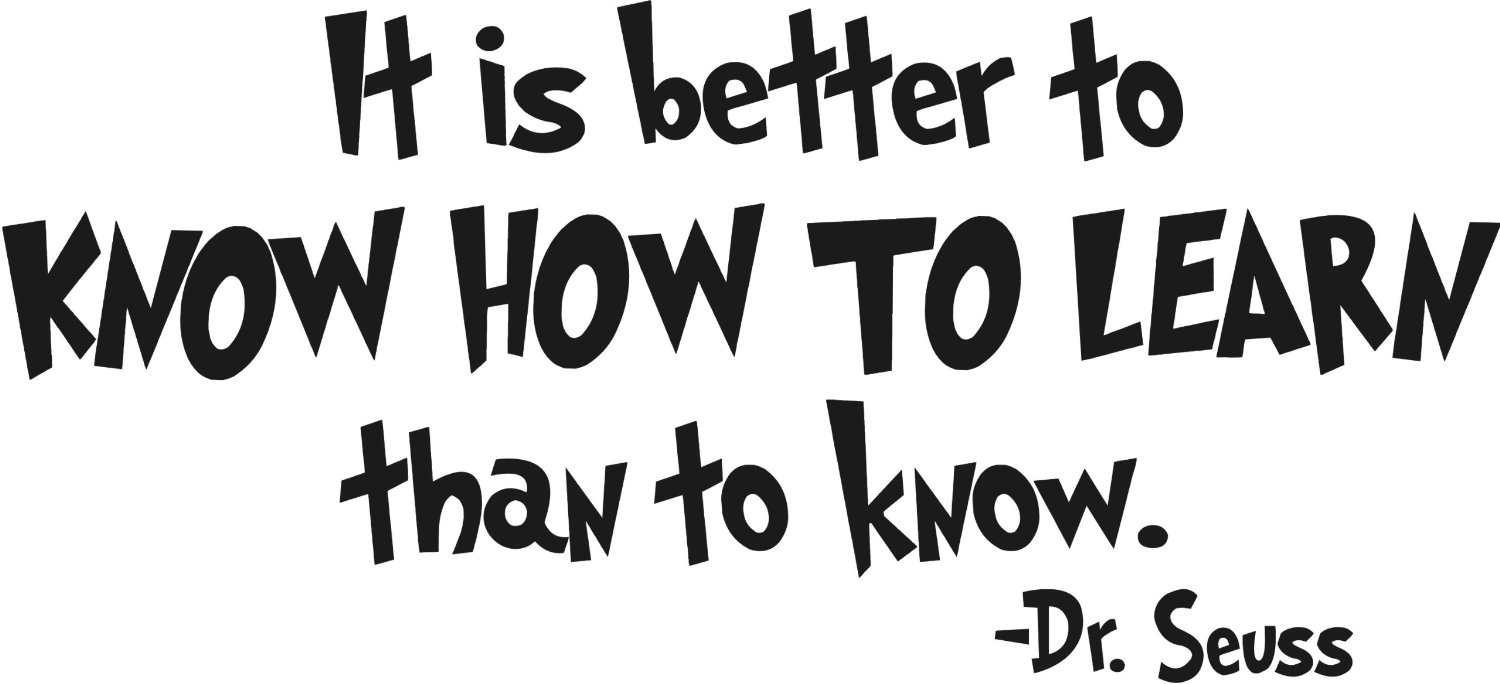 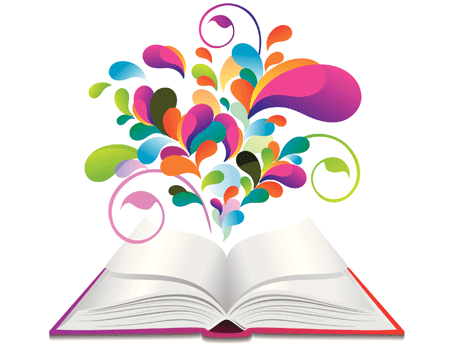 What do my results mean?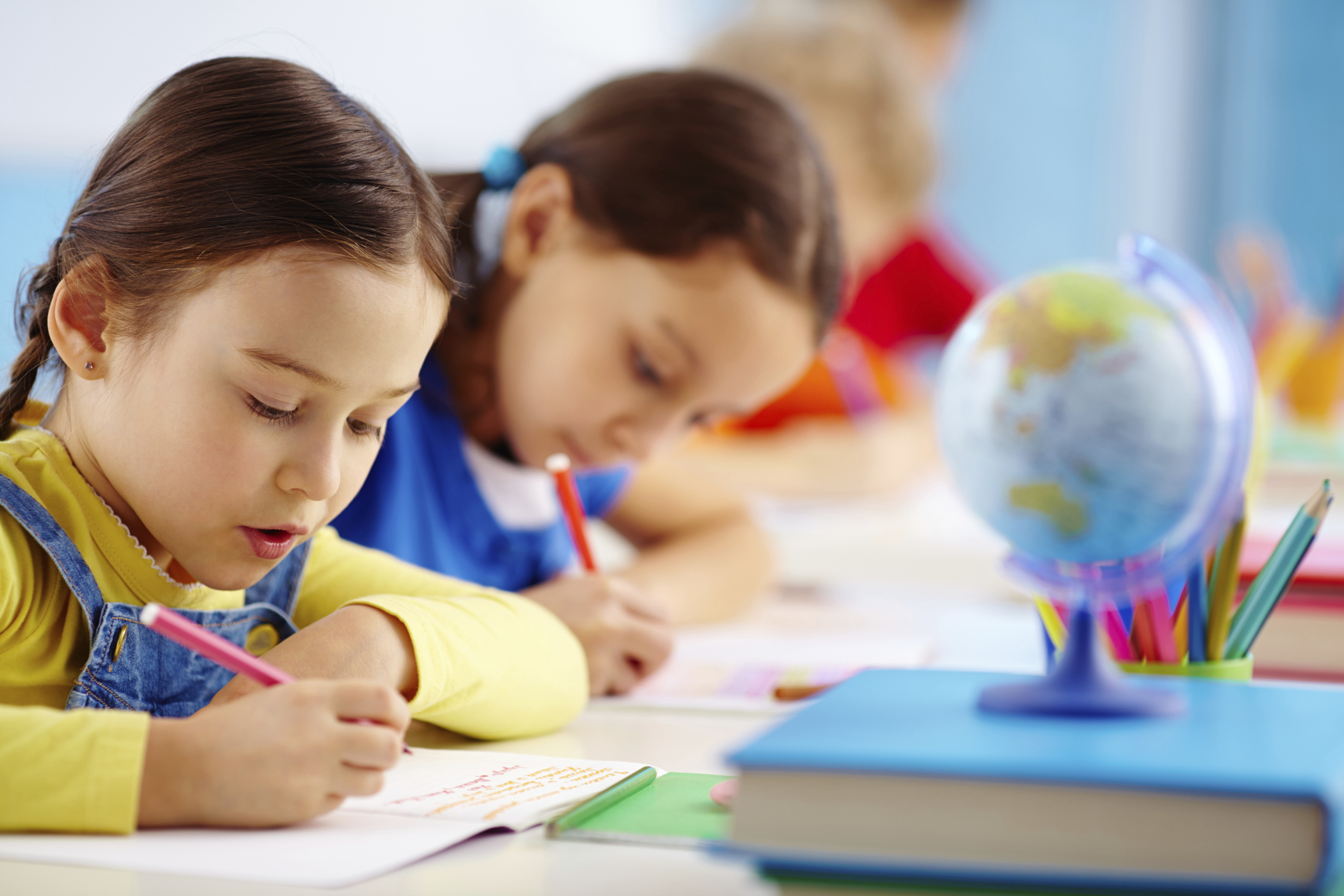 The General Learning Style Inventory link and the Howard Gardner’s Multiple Intelligences link will provide you a detailed description following the results of the inventory.It may also be helpful to search useful study tips that align with your result!No computer? No problem!Paper copies are available request. Ask your teacher for help!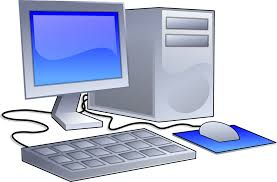 